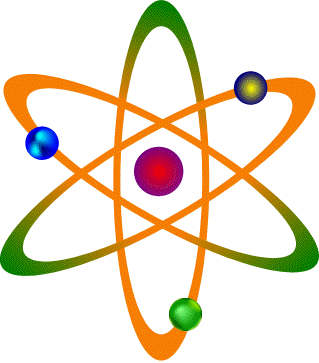 SKLÁDÁNÍ SIL 2Jméno:Třída:Datum:1. Jaká bude velikost a směr výslednice sil (vypočítej a nakresli)1. Jaká bude velikost a směr výslednice sil (vypočítej a nakresli)1. Jaká bude velikost a směr výslednice sil (vypočítej a nakresli)2. Jaká bude velikost a směr výslednice sil (vypočítej a nakresli)2. Jaká bude velikost a směr výslednice sil (vypočítej a nakresli)2. Jaká bude velikost a směr výslednice sil (vypočítej a nakresli)3. V každém řádku tabulky jsou uvedeny dvě síly, které máte složit. Síly leží v jedné přímce. Je uvedena jejich velikost a směr. Do posledních dvou sloupců zapište velikost výslednice a její směr.3. V každém řádku tabulky jsou uvedeny dvě síly, které máte složit. Síly leží v jedné přímce. Je uvedena jejich velikost a směr. Do posledních dvou sloupců zapište velikost výslednice a její směr.3. V každém řádku tabulky jsou uvedeny dvě síly, které máte složit. Síly leží v jedné přímce. Je uvedena jejich velikost a směr. Do posledních dvou sloupců zapište velikost výslednice a její směr.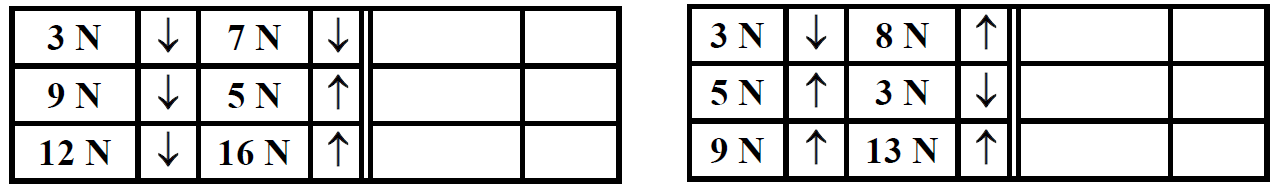 